Year 2 Curriculum Overview  2019- 2020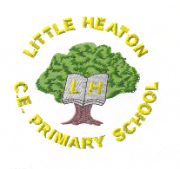 Autumn 1Autumn 2Spring  1Spring 2Summer 1Summer 2EnglishFantasy talesInstructionsFantasy talesInformation textsA finding tale.RecountsBeat the monster tales.ExplanationA tale of fear.Persuasive writing.Warning tales.MathsPlace valueAddition and subtractionMoneyMultiplication and divisionPlace valueAddition and subtractionMoneyMultiplication and divisionMultiplication and divisionStatisticsProperties of shapeFractionsMeasurement – length and height.Multiplication and divisionStatisticsProperties of shapeFractionsMeasurement – length and height.Position and directionsProblem solvingTime MeasurementInvestigationsPosition and directionsProblem solvingTime MeasurementInvestigationsPSHEHeartsmartCurriculum Get HeartsmartDon’t forget to let love in.
Too much selfie isn’t healthy.Don’t rub it in, rub it out.Fake is a mistake.No way through, isn’t true.ScienceEveryday uses of materials  Animals/humans how to stay healthyPractical investigations with waterHabitats/living things/food chainsPlantsPractical investigationsHistory  and GeographyGreat Fire of LondonGeography  of Greater ManchesterWhere are we?Our school historyFlorence Nightingale and Mary SeacolePassport to the world. Expressive ArtsTudor HousesArcimboldo artSketching Patterns in natureD.T. focusWaterMusicHands, Feet, HeartHo Ho HoI wanna play in a bandZootimeRochdale Music ServiceRochdale Music ServiceR.EHow should wecare for othersand the world,and why does itmatter?Why does Christmas matter to ChristiansWhat can we learn from sacred books?Easter Signs & SymbolsWho is a Muslim and what do they believe?Who is Jewish and what do they believe?ComputingOnline safetyCodingSpreadsheetsQuestioningEffective searchingCreating pictures.P.E.(One Goal)Physical LiteracyPhysical LiteracyGymnasticsPhysical LiteracyPhysical LiteracyGames